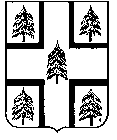 СОБРАНИЕ ДЕПУТАТОВ РАМЕШКОВСКОГО РАЙОНА ТВЕРСКОЙ ОБЛАСТИ________________________________________________________________________________Р Е Ш Е Н И Еп.Рамешкиот «14» июня 2012 года 										№ 200О внесении изменений и дополнений в решение Собрания депутатов Рамешковского района Тверской области «О бюджете муниципального образования Тверской области «Рамешковский район»  на 2012 год и на плановый период 2013 и 2014 годов»Собрание депутатов Рамешковского района Тверской области РЕШИЛО:Внести в решение Собрания депутатов Рамешковского района Тверской области от 19.12.2011 г. № 181 «О бюджете муниципального образования Тверской области «Рамешковский район» на 2012 год  и на плановый период 2013 и 2014 годов» с изменениями и дополнениями, внесенными решением Собрания депутатов от 28.03.2012 г. № 190 следующие изменения и дополнения:1) Пункт 1 решения изложить в следующей редакции: «1. Утвердить основные характеристики районного бюджета Тверской области на 2012 год:1. Общий объем доходов районного бюджета в сумме  219032,7 тыс. руб.;2. Общий объем расходов районного бюджета в сумме 219324,3 тыс. руб.;3. Дефицит районного бюджета в сумме 291,6 тыс. руб.»;2) пункт 3 решения изложить в новой редакции:«3. Утвердить источники финансирования дефицита районного бюджета на 2012 год:3) Приложение 3 «Главные администраторы доходов районного бюджета на 2012 год и на плановый период 2013-2014 годов» изложить  в новой редакции согласно приложению 1 к настоящему решению.4) Учесть в бюджете муниципального района на 2012 год поступление доходов согласно приложению 2 к настоящему решению.5) Утвердить распределение расходов бюджета муниципального района по разделам и подразделам функциональной классификации расходов на 2012 год согласно приложению 3 к настоящему решению.6) Утвердить в пределах сумм, установленных пунктом 5 настоящего решения, распределение ассигнований из бюджета муниципального района на 2012 год по разделам и подразделам, целевым статьям и видам расходов ведомственной классификации расходов Российской Федерации согласно приложению 4 к настоящему решению.7) Утвердить распределение иных межбюджетных трансфертов бюджетам поселений Рамешковского района Тверской области на 2012 год согласно приложению 5 к настоящему решению.2. Опубликовать настоящее решение в районной газете «Родная земля».                                                                                                                                                                                                                                                    3. Настоящее решение вступает в силу со дня его принятия.Глава Рамешковского района:					И.А. ПавловПриложение 1к решению Собрания депутатов Рамешковского района Тверской области от 14.06. 2012 года № 200 «О внесении изменений и дополнений в решение Собрания депутатов Рамешковского района Тверской области	 «О бюджете муниципального образованияТверской области «Рамешковский район» на 2012год и на плановый период 2013 и 2014 годов»	                                                                                                                                                                                                                                                                                                                                                                                                                                                                                                 Приложение 3к решению Собрания депутатов  Рамешковскогорайона Тверской области от  19.12. 2011г.  № 181 «О бюджете муниципального образованияТверской области «Рамешковский район» на2012 и на плановый период 2013и 2014 годовГлавные администраторы доходов  районного бюджета на 2012 год  и плановый период 2013-2014 годы.Приложение 2к решению Собрания депутатов Рамешковского района Тверской области от 14.06. 2012 года № 200 «О внесении изменений и дополнений в решение Собрания депутатов Рамешковского района Тверской области	 «О бюджете муниципального образованияТверской области «Рамешковский район» на 2012год и на плановый период 2013 и 2014 годов»	Приложение 4к решению Собрания депутатов Рамешковскогорайона Тверской области от 19.12. 2011г.  № 181 «О бюджете муниципального образованияТверской области «Рамешковский район» на2012 и на плановый период 2013и 2014 годовПоступление доходов в районный бюджет Рамешковского района на 2012 год.Приложение 4к решению Собрания депутатов Рамешковского района Тверской области от 14.06. 2012 года № 200 «О внесении изменений и дополнений в решение Собрания депутатов Рамешковского района Тверской области	 «О бюджете муниципального образованияТверской области «Рамешковский район» на 2012 год и на плановый период 2013 и 2014 годов»	Приложение 8к решению Собрания депутатов  Рамешковскогорайона Тверской области от  19.12. 2011г.  № 181 «О бюджете муниципального образованияТверской области «Рамешковский район» на2012 и на плановый период 2013и 2014 годовВедомственная структурарасходов бюджета Рамешковского района на 2012 годТыс. руб. Приложение 5к решению Собрания депутатов Рамешковского района Тверской области от 14.06. 2012 года № 200 «О внесении изменений и дополнений в решение Собрания депутатов Рамешковского района Тверской области	 «О бюджете муниципального образованияТверской области «Рамешковский район» на 2012год и на плановый период 2013 и 2014 годов»	Межбюджетные трансферты, передаваемые поселениям из районного бюджета на 2012 год(тыс. руб.)КодНаименованиеСумма00001030000000000800Погашение бюджетных кредитов, полученных от других бюджетов бюджетной системы Российской Федерации в валюте Российской Федерации00001030000000000810Погашение бюджетом муниципального района кредитов от других бюджетов бюджетной системы Российской Федерации в валюте Российской Федерации00001050000000000000Остатки средств бюджета      000001050000000000500Увеличение остатков средств бюджета-219032,700001050102000000510Увеличение прочих остатков денежных средств бюджета-219032,700001050000000000600Уменьшение остатков средств бюджета219324,300001050102000000610Уменьшение прочих остатков денежных средств бюджета219324,3Итого источников финансирования дефицитаИтого источников финансирования дефицита     291,6	0КБКНаименование182Федеральная налоговая службаФедеральная налоговая служба18210102000010000110Налог на  доходы с физических  лиц18210102010011000110Налог на доходы физических лиц с доходов, источником которых является налоговый агент, за исключением доходов, в отношении которых исчисление и уплата налога осуществляется в соответствии со статьями 227,227.1 и 228 Налогового кодекса Российской Федерации18210502000020000110Единый налог на вмененный доход для отдельных видов деятельности18210503000010000110Единый сельскохозяйственный налог18210503010010000110Единый сельскохозяйственный налог18210503020010000110Единый сельскохозяйственный налог (за налоговые периоды истекшие до 1 января 2011 года)18210601030050000110Налог на имущество физических лиц, взимаемый по ставкам, применяемым к объектам налогообложения, расположенным в границах межселенных территорий18210606013050000110Земельный налог, взимаемый по ставкам, установленным в соответствии с  подп.1 пункта 1 ст. 394 НК РФ и применяемым к объектам налогообложения, расположенным в границах межселенных территорий18210606023050000110Земельный налог, взимаемый по ставкам, установленным в соответствии с подп.2 пункта 1 ст.394 НК РФ и применяемым к объектам налогообложения, расположенным в границах межселенных территорий18210907000000000110Прочие налоги и сборы (по отмененным  местным налогам и сборам)18210907013050000110Налог на рекламу, мобилизуемый на территориях муниципальных районов18210907033050000110Целевые сборы с граждан и предприятий, учреждений, организаций на содержание милиции, на благоустройство территорий, на нужды образования и другие цели, мобилизуемые на территориях муниципальных районов18210907043050000110Лицензионный сбор за право торговли спиртными напитками, мобилизуемый на территориях муниципальных районов18210907053050000110Прочие местные налоги и сборы, мобилизуемый на территориях муниципальных районов18210803010010000110Государственная пошлина по делам, рассматриваемым в судах общей юриспруденции, мировыми судьями (за исключением государственной пошлины по делам, рассматриваемым Верховным  судом  РФ)18211603010010000140Денежные взыскания (штрафы) за нарушение законодательства о налогах и сборах, предусмотренные статьями 116,117,0118,пункт.1и2 ст.120,ст.125,126,128,129,129.1,132,133,134,135,135.1,НК РФ18211603020020000140Денежные взыскания (штрафы) за нарушение законодательства о налогах и сборах, предусмотренные ст. 129.2 НК РФ18211603030010000140Денежные взыскания (штрафы) за административные правонарушения в области налогов и сборов, предусмотренные Кодексом РФ об административных правонарушениях  188	Министерство внутренних дел Российской федерации  188	Министерство внутренних дел Российской федерации  188	Министерство внутренних дел Российской федерации18811630000010000140Денежные взыскания (штрафы) за правонарушение в области дорожного движения18811630010010000140Денежные взыскания (штрафы) за нарушение правил перевозки крупногабаритных и тяжеловесных грузов по автомобильным дорогам общего пользования18811630011010000140Денежные взыскания (штрафы) за нарушение правил перевозки крупногабаритных и тяжеловесных грузов по автомобильным дорогам общего пользования федерального значения18811630012010000140Денежные взыскания (штрафы) за нарушение правил перевозки крупногабаритных и тяжеловесных грузов по автомобильным дорогам общего пользования регионального или межмуниципального значения18811630013010000140Денежные взыскания (штрафы) за нарушение правил перевозки крупногабаритных и тяжеловесных грузов по автомобильным дорогам общего пользования  местного значения городских округов18811630014010000140Денежные взыскания (штрафы) за нарушение правил перевозки крупногабаритных и тяжеловесных грузов по автомобильным дорогам общего пользования местного значения муниципальных районов18811630015010000140Денежные взыскания (штрафы) за нарушение правил перевозки крупногабаритных и тяжеловесных грузов по автомобильным дорогам общего пользования местного значения поселений18811630020010000140Денежные взыскания (штрафы) за нарушение законодательства Российской Федерации о безопасности дорожного движения18811630030010000140Прочие денежные взыскания (штрафы) за правонарушения в области дорожного движения18811690050050000140Прочие поступления от денежных взысканий (штрафов) и иных сумм в возмещение ущерба, зачисляемые в бюджеты муниципальных районов004Избирательная комиссия Тверской областиИзбирательная комиссия Тверской области00411690050050000140Прочие поступления от денежных взысканий (штрафов) и иных сумм в возмещение ущерба, зачисляемые в бюджеты муниципальных районов019Министерства  имущественных и земельных отношений Тверской областиМинистерства  имущественных и земельных отношений Тверской области01911105013100000120Доходы, получаемые в виде арендной платы за земельные участки, государственная собственность на которые  не разграничена и которые расположены в границах поселений, а также средства от продажи права на заключение договоров аренды указанных земельных участков01911406013100000430Доходы от продажи земельных участков, государственная собственность на которых не разграничена и которые расположены в границах поселений034Министерство здравоохранения Тверской областиМинистерство здравоохранения Тверской области03411690050050000140Прочие поступления от денежных взысканий (штрафов) и иных сумм в возмещение ущерба, зачисляемые в бюджеты муниципальных районов048Федеральная служба по надзору в сфере природопользованияФедеральная служба по надзору в сфере природопользования04811201000010000120	Плата за негативные воздействия на окружающую среду11201000010000120	Плата за негативные воздействия на окружающую среду04811201010010000120Плата за выбросы загрязняющих веществ в атмосферный воздух стационарными объектами04811201020010000120Плата за выбросы загрязняющих веществ в атмосферный воздух передвижными объектами04811201030010000120Плата за выбросы загрязняющих веществ в водные объекты04811201040010000120Плата за размещение отходов производства и потребления04811201050010000120Плата за иные виды негативного воздействия на окружающую среду086Главное управление «Государственная инспекция по ветеринарии»Тверской областиГлавное управление «Государственная инспекция по ветеринарии»Тверской области08611690050050000140Прочие поступления от денежных взысканий (штрафов) и иных сумм в возмещение ущерба, зачисляемые в бюджеты муниципальных районов 245      Главное управление «Государственная инспекция Тверской области по    надзору за техническим состоянием машин и других видов техники», Тверской области 245      Главное управление «Государственная инспекция Тверской области по    надзору за техническим состоянием машин и других видов техники», Тверской области 245      Главное управление «Государственная инспекция Тверской области по    надзору за техническим состоянием машин и других видов техники», Тверской области24510807140010000110Государственная пошлина за государственную регистрацию транспортных средств и иные юридически значимые действия, связанные с изменениями и выдачей документов на транспортные средства,  регистрационных знаков, водительских удостоверений24510807141010000110Государственная пошлина за государственную регистрацию транспортных средств и иные юридически значимые действия уполномоченных федеральных государственных органов, связанные с изменениями и выдачей документов на транспортные средства, регистрационных знаков, водительских удостоверений24510807142010000110Государственная пошлина за проведение уполномоченными органами исполнительной власти субъектов Российской Федерации государственного технического осмотра, регистрации тракторов, самоходных и иных машин, за выдачу удостоверений тракториста-машиниста (тракториста) 24511690050050000140Прочие поступления от денежных взысканий ( штрафов) и иных сумм в возмещение ущерба, зачисляемые в бюджеты муниципальных районов          327	Министерство природных ресурсов и экологии Тверской области          327	Министерство природных ресурсов и экологии Тверской области          327	Министерство природных ресурсов и экологии Тверской области32711625010010000140Денежные взыскания (штрафы) за нарушение законодательства о недрах32711625020010000140Денежные взыскания (штрафы) за нарушение законодательства об особо охраняемых природных территориях32711625030010000140Денежные взыскания (штрафы) за нарушение законодательства об охране и использовании животного мира32711625040010000140Денежные взыскания (штрафы) за нарушение законодательства об экологической экспертизе32711625050010000140Денежные взыскания (штрафы) за нарушение законодательства в области охраны окружающей среды32711625085050000140Денежные взыскания (штрафы) за нарушение водного законодательства на водных объектах, находящихся в собственности муниципальных районов  331	          Министерство Тверской области по обеспечению контрольных функций  331	          Министерство Тверской области по обеспечению контрольных функций  331	          Министерство Тверской области по обеспечению контрольных функций33111633050050000140Денежные взыскания (штрафы) за нарушение законодательства Российской Федерации о размещении заказов на поставки товаров, выполнение работ, оказание услуг для нужд муниципальных районов  628   Администрация Рамешковского района  ИНН-6936000671  КПП-694901001  628   Администрация Рамешковского района  ИНН-6936000671  КПП-694901001  628   Администрация Рамешковского района  ИНН-6936000671  КПП-69490100162811301990000000130Прочие доходы от оказания платных услуг (работ)62811301995050000130Прочие доходы от оказания платных услуг  (работ) получателями средств бюджетов муниципальных районов (доходы от предпринимательской деятельности)62811701050050000180Невыясненные поступления, зачисляемые в бюджеты муниципальных районов62820202021050000151Субсидии бюджетам муниципальных районов на осуществление капитального ремонта гидротехнических сооружений, находящихся в  муниципальной собственности, и бесхозяйных гидротехнических сооружений62820202021051019151Субсидии бюджетам  муниципальных районов на осуществление капитального ремонта гидротехнических сооружений, находящихся в муниципальной собственности, и бесхозяйных гидротехнических сооружений62820202021052051151Субсидии бюджетам  муниципальных районов  на осуществление капитального ремонта гидротехнических сооружений, находящихся в муниципальной собственности, и бесхозяйных гидротехнических сооружений62820202021052112151Субсидии бюджетам муниципальных районов на осуществление капитального ремонта гидротехнических сооружений, находящихся в муниципальной собственности, и бесхозяйных гидротехнических сооружений(субсидии бюджетам на разработку технико-экономического обоснования, разработку проектно-сметной документации на ремонт гидротехнических сооружений, выполнение изыскательных работ и прохождение государственной экспертизы проектно-сметной документации на капитальный ремонт гидротехнических сооружений, находящихся в собственности Тверской  области, муниципальной собственности и бесхозяйных гидротехнических сооружений)62820202021052113151Субсидии бюджетам муниципальных районов на осуществление капитального ремонта гидротехнических сооружений, находящихся в муниципальной собственности, и бесхозяйных гидротехнических сооружений(субсидии бюджетам на осуществление капитального ремонта гидротехнических сооружений (ДЦП «Управление природными ресурсами и охрана окружающей среды Тверской области на 2009-2012 годы» Осуществление капитального ремонта гидротехнических сооружений)62820202077050000151Субсидии бюджетам муниципальных районов на бюджетные инвестиции в объекты капитального строительства собственности муниципальных образований (объекты капитального строительства собственности муниципальных образований)62820202077052082151Субсидии бюджетам муниципальных районов на бюджетные инвестиции в объекты капитального строительства собственности муниципальных образований (ДЦП «Развитие жилищно-коммунального и газового хозяйства Тверской области на 2010-2014 годы» Улучшение условий проживания граждан62820202077052063151Субсидии бюджетам муниципальных районов на бюджетные инвестиции в объекты капитального строительства собственности муниципальных образований(субсидии бюджетам муниципальных районов ДЦП «Государственная поддержка развития сельского хозяйства и регулирования рынков сельскохозяйственной продукции, сырья и продовольствия в Тверской области на 2009-2012 годы» комплексная застройка и благоустройство сельских поселений)62820203001050000151Субвенции бюджетам муниципальных районов на оплату жилищно-коммунальных услуг отдельным категориям граждан62820203003050000151Субвенции бюджетам муниципальных районов на государственную регистрацию актов гражданского состояния62820203003051018151Субвенции бюджетам муниципальных районов на государственную регистрацию актов гражданского состояния62820203002050000151Субвенции бюджетам муниципальных районов на осуществление полномочий по подготовке проведения статистических переписей62820203002051034151Субвенции бюджетам муниципальных районов на осуществление полномочий по подготовке проведения статистических переписей62820203007050000151Субвенции бюджетам муниципальных районов на составление списков кандидатов в присяжные заседатели федеральных судов общей юрисдикции в Российской Федерации62820203015050000151Субвенции бюджетам муниципальных районов на осуществление первичного воинского учета на территориях, где отсутствуют военные комиссариаты62820203015051020151Субвенции бюджетам муниципальных районов на осуществление первичного воинского учета на территориях, где отсутствуют военные комиссариаты62820203022050000151Субвенции бюджетам муниципальных районов на предоставление гражданам субсидий на оплату жилого помещения и коммунальных услуг62820203999050000151Прочие  субвенции бюджетам муниципальных  районов62820203999052015151Прочие  субвенции бюджетам муниципальных  районов(субвенции бюджетам на реализацию государственных полномочий по созданию, исполнению полномочий и обеспечению деятельности комиссии по делам несовершеннолетних и защите их прав) 62820203999052070151Прочие  субвенции бюджетам муниципальных  районов(субвенции бюджетам на осуществление органами местного самоуправления отдельных государственных полномочий Тверской области в сфере осуществления дорожной деятельности)62820203999052114151Прочие  субвенции бюджетам муниципальных  районов(субвенции на осуществление государственных полномочий Тверской области по созданию административных комиссий и определению перечня должностных лиц, уполномоченных составлять протоколы об административных правонарушениях)62820203999052106151Прочие  субвенции бюджетам муниципальных  районов(на осуществление государственных полномочий Тверской области по созданию административных комиссий)62820202009050000151Субсидии бюджетам муниципальных районов на государственную поддержку малого и среднего предпринимательства, включая крестьянские (фермерские) хозяйства62820202009051024151Субсидии бюджетам муниципальных районов на государственную поддержку малого и среднего предпринимательства, включая крестьянские (фермерские) хозяйства62820202041050000151Субсидии бюджетам муниципальных районов на строительство, модернизацию, ремонт и содержание  автомобильных дорог общего пользования, в том числе дорог в поселениях (за исключением автомобильных дорог федерального значения)62820202041052056151Субсидии бюджетам муниципальных районов на строительство, модернизацию, ремонт и содержание  автомобильных дорог общего пользования, в том числе дорог в поселениях (за исключением автомобильных дорог федерального значения)(субсидии бюджетам муниципальных районов настроительство, реконструкция и проектирование автомобильных дорог ДЦП «Развитие транспортной  системы Тверской области на 2009-2017 годы)62820202051050000151Субсидии бюджетам муниципальных районов на реализацию федеральных целевых программ62820202079050000151Субсидии бюджетам муниципальных районов на переселение граждан из жилищного фонда, признанного непригодным для проживания, и (или) жилищного фонда с высоким уровнем износа (более 70%)62820202078050000151Субсидии бюджетам муниципальных районов на бюджетные инвестиции для модернизации объектов коммунальной инфраструктуры62820202078051015151Субсидии бюджетам муниципальных районов на бюджетные инвестиции для модернизации объектов коммунальной инфраструктуры62820202077051001151Субсидии бюджетам муниципальных районов на бюджетные инвестиции в объекты капитального строительства  собственности муниципальных образований(ФЦП «Социальное развитие села до 2012 года»Софинансирование  объектов капитального строительства государственной собственности субъектов Российской Федерации (объектов капитального строительства собственности муниципальных образований)62820202077052080151Субсидии бюджетам муниципальных районов на бюджетные инвестиции в объекты капитального строительства  собственности муниципальных образований(субсидии бюджетам муниципальных районов на реализацию ДЦП «Государственная поддержка развития сельского хозяйства и регулирования рынков сельскохозяйственной продукции, сырья и продовольствия в Тверской области на 2009-2012 годы»Организация водоснабжения в сельской местности)62820202077052001151Субсидии бюджетам муниципальных районов на бюджетные инвестиции в объекты капитального строительства  собственности муниципальных образований(субсидии бюджетам на реализацию ДЦП  «Развитие жилищно-коммунального и газового хозяйства Тверской области на 2010-2014 годы» Развитие газификации населенных пунктов)62820202077052002151Субсидии бюджетам муниципальных районов на бюджетные инвестиции в объекты капитального строительства  собственности муниципальных образований62820202077052039151Субсидии бюджетам муниципальных районов на бюджетные инвестиции в объекты капитального строительства  собственности муниципальных образований (не программные инвестиции в основные фонды по отрасли «Жилищно-коммунальное хозяйство» по направлению «Коммунальное строительство»Объекты коммунального строительства62820202077052018151Субсидии бюджетам муниципальных районов на бюджетные инвестиции в объекты капитального строительства  собственности муниципальных образований(субсидии бюджетам муниципальных районов  на реализацию ДЦП «Государственная поддержка развития сельского хозяйства и регулирование рынков сельскохозяйственной продукции, сырья и продовольствия в Тверской области на 2009-2012 годы» Развитие газификации в сельской местности (строительство газораспределительных сетей)62820202077052040151Субсидии бюджетам муниципальных районов на бюджетные инвестиции в объекты капитального строительства  собственности муниципальных образований(субсидии бюджетам муниципальных районов на реализацию ДЦП «Обеспечение  населения Тверской области качественной питьевой водой на 2009-2015 годы»)62820202077052061151Субсидии бюджетам муниципальных районов на бюджетные инвестиции в объекты капитального строительства  собственности муниципальных образований(ДЦП «Территориальное планирование и градостроительное зонирование муниципальных образований тверской области на 2009-2013 годы»)62820202077052089151Субсидии бюджетам муниципальных районов на бюджетные инвестиции в объекты капитального строительства  собственности муниципальных образований(субсидии бюджетам муниципальных районов на реализацию ДЦП «Развитие малоэтажного жилищного строительства в Тверской области на 2011-2013 годы». Создание благоприятных условий для развития малоэтажного (индивидуального) жилищного строительства) 62820202077052092151Субсидии бюджетам муниципальных районов на бюджетные инвестиции в объекты капитального строительства  собственности муниципальных образований(субсидии бюджетам муниципальных районов  на реализацию ДЦП «Развитие образования Тверской области на 2009-2012годы»  Обеспечение государственных гарантий в системе образования Тверской области)62820202999050000151Прочие субсидии бюджетам муниципальных районов62820202999050033151Прочие субсидии бюджетам муниципальных районов  (на поддержку административной и бюджетной реформы на муниципальном уровне)62820202999051026151Прочие субсидии бюджетам муниципальных районов( субсидии бюджетам на капитальный ремонт и ремонт автомобильных дорог общего пользования административных центров Субъектов РФ)62820202999052100151Прочие субсидии бюджетам муниципальных районов(Субсидии бюджетам на страхование имущества, находящегося в собственности муниципальных образований)62820202999052088151Прочие субсидии бюджетам муниципальных районов(На реализацию  ДЦП «Электронная Тверская область  на 2009-2011 годы» Повышение качества предоставления услуг связи и телевещания Тверской области62820202999052024151Прочие субсидии бюджетам муниципальных районов( субсидии на проведение капитального и текущего ремонта в зданиях и помещениях ,находящихся в муниципальной собственности планируемых для использования в целях размещения многофункциональных центров предоставления государственных и муниципальных услуг в Тверской области)62820202999052044151Прочие субсидии бюджетам муниципальных районов(субсидии бюджетам на создание условий для предоставления транспортных услуг населению и организация транспортного обслуживания населения в части организации проезда учащихся и (или) студентов, обучающихся по очной форме обучения в образовательных учреждениях, расположенных на территории Тверской области, на пригородных и (или) городских маршрутах наземного пассажирского транспорта общего пользования (кроме железнодорожного, водного транспорта и такси, включая маршрутные)62820202999052049151Прочие субсидии бюджетам муниципальных районов(субсидии бюджетам на реализацию ДЦП «Развитие институтов гражданского общества Тверской области как эффективного механизма защиты прав и свобод человека, поддержки демократических ценностей в обществе на 2009-2011 годы»Поддержка редакций районных и городских газет62820202999052062151Прочие субсидии бюджетам муниципальных районов(субсидии бюджетам на реализацию ДЦП «Развитие институтов гражданского общества Тверской области как эффективного механизма защиты прав и свобод человека, поддержки демократических ценностей в обществе на 2009-2011 годы»Развитие материально-технической базы редакций районных и городских газет62820202999052005151Прочие субсидии бюджетам муниципальных районов(субсидии бюджетам на реализацию ДЦП «Развитие малого и среднего предпринимательства Тверской области на 2009-2013 годы»Поддержка развития малого и среднего предпринимательства, в том числе поддержка муниципальных  программ развития малого и среднего предпринимательства Тверской области62820202999052064151Прочие субсидии бюджетам муниципальных районов(субсидии бюджетам на организацию транспортного обслуживания населения на маршрутах автомобильного транспорта между поселениями в границах муниципального района в соответствии с минимальными социальными требованиями)62820202999052076151Прочие субсидии бюджетам муниципальных районов(Субсидии бюджетам на проведение капитального ремонта зданий и помещений, находящихся в муниципальной собственности и используемых для размещения органов внутренних дел и их подразделений)62820202999052084151Прочие субсидии бюджетам муниципальных районов(Субсидии на капитальный ремонт теплоэнергетических комплексов муниципальных образований Тверской области при подготовке к осенне-зимнему периоду)62820202999052085151Прочие субсидии бюджетам муниципальных районов(Субсидии бюджетам на обеспечение услуг теплоснабжения населения  негазифицированных  муниципальных образований)62820204029000000151Межбюджетные трансферты , передаваемые бюджетам муниципальных районов на реализацию дополнительных мероприятий, направленных на снижение напряженности на рынка труда62820204029050000151Межбюджетные трансферты, передаваемые бюджетам муниципальных районов на реализацию дополнительных мероприятий, направленных на снижение напряженности на рынке труда62820204999050000151Прочие межбюджетные  трансферты, передаваемые бюджетам  муниципальных районов62820204999052081151Прочие межбюджетные трансферты, передаваемые бюджетам муниципальных районов ( реализация прочих расходных обязательств муниципальных образований,Средства на реализацию мероприятий по обращениям, поступающим к депутатам Законодательного Собрания Тверской области, передаваемые в муниципальные образования Тверской области))62820204999051008151Прочие межбюджетные трансферты,передаваемые бюджетам муниципальных районов (резервный фонд Президента Российской Федерации)62820204999052004151Прочие межбюджетные трансферты,передаваемые бюджетам муниципальных районов (резервный фонд исполнительных органов государственной власти субъектов Российской Федерации)62820705000050000180Прочие безвозмездные поступления в бюджеты муниципальных районов 62821905000050000151Возврат остатков субсидий, субвенций и иных межбюджетных трансфертов, имеющих целевое назначение, прошлых лет из бюджетов муниципальных районов630      Финансовый отдел администрации Рамешковского района ИНН-6936000470 КПП-694901001630      Финансовый отдел администрации Рамешковского района ИНН-6936000470 КПП-694901001630      Финансовый отдел администрации Рамешковского района ИНН-6936000470 КПП-69490100163011103050050000120Проценты, полученные от предоставления бюджетных кредитов внутри страны за счет средств бюджетов муниципальных районов63011301990000000130Прочие доходы от оказания платных услуг (работ)63011301995050000130Прочие доходы от оказания платных услуг (работ) получателями средств бюджетов муниципальных районов (доходы от предпринимательской деятельности)63011302990000000130Прочие доходы от компенсации затрат государства63011302995050000130Прочие доходы от компенсации затрат бюджетов муниципальных районов (доходы от возврата дебиторской задолженности)63011618050050000140Денежные взыскания (штрафы) за нарушение бюджетного Законодательства (в части бюджетов муниципальных районов) 63011690050050000140Прочие поступления от денежных взысканий (штрафов) и иных сумм возмещения ущерба, зачисляемые в  бюджет муниципальных районов63011705050050000180Прочие неналоговые доходы бюджетов  муниципальных районов63011701050050000180Невыясненные поступления, зачисляемые в бюджеты муниципальных районов63011701050100000180Невыясненные поступления, зачисляемые в бюджеты поселений63020201001050000151Дотации  бюджетам муниципальных районов на выравнивание  бюджетной обеспеченности63020201001052109151Дотации бюджетам муниципальных районов на выравнивание бюджетной обеспеченности(Дотация на выравнивание уровня бюджетной обеспеченности субъектов Российской Федерации и муниципальных образований (выравнивание бюджетной обеспеченности поселений из регионального фонда финансовой поддержки)63020201001052110151Дотации бюджетам муниципальных районов на выравнивание бюджетной обеспеченности(Дотация на выравнивание уровня бюджетной обеспеченности субъектов Российской Федерации и муниципальных образований (выравнивание бюджетной обеспеченности муниципальных районов (городских округов) из регионального фонда финансовой поддержки (первая часть)63020201001052111151Дотации бюджетам муниципальных районов на выравнивание бюджетной обеспеченности(Дотация на выравнивание уровня бюджетной обеспеченности субъектов Российской Федерации и муниципальных образований(выравнивание бюджетной обеспеченности муниципальных районов городских округов) из регионального фонда финансовой поддержки (вторая часть)63020201001100000151Дотации бюджетам поселений на выравнивание бюджетной обеспеченности63020201001102109151Дотация бюджетам поселений на выравнивание бюджетной обеспеченности(Дотация на выравнивание уровня бюджетной обеспеченности субъектов Российской Федерации и муниципальных образований выравнивание бюджетной обеспеченности поселений из регионального фонда финансовой поддержки)63020201001102110151Дотация бюджетам поселений на выравнивание бюджетной обеспеченности(Дотация на выравнивание уровня бюджетной обеспеченности субъектов Российской Федерации и муниципальных образований (выравнивание бюджетной обеспеченности муниципальных районов (городских округов) из регионального фонда финансовой поддержки) (первая часть)63020201001102111151Дотация бюджетам поселений на выравнивание бюджетной обеспеченности(Дотация на выравнивание уровня бюджетной обеспеченности субъектов Российской Федерации и муниципальных образований (выравнивание бюджетной обеспеченности муниципальных районов (городских округов) из регионального фонда финансовой поддержки) (вторая часть)63020201003050000151Дотации  бюджетам муниципальных районов на поддержку мер по обеспечению сбалансированности бюджетов63020201003100000151Дотации бюджетам поселений на поддержку мер по обеспечению сбалансированности бюджетов63020201999050000151Прочие дотации бюджетам муниципальных районов63020201999100000151Прочие дотации бюджетам поселений63020201999052068151Прочие дотации бюджетам муниципальных районов ( ДЦП «Совершенствование системы управления  общественными финансами  тверской области на 2010-2016 годы» Дотации муниципальным образованиям, обеспечивающим прирост налоговых доходов в консолидированный бюджет тверской области)63020201999052069151Прочие дотации бюджетам муниципальных районов(поощрение достижения наилучших значений показателей деятельности органов местного самоуправления)63020201999052098151Прочие дотации бюджетам муниципальных районов(дотации бюджетам на компенсацию части платы за негативное воздействие на окружающую среду муниципальных учреждений)63020201999052099151Прочие дотации бюджетам муниципальных районов(дотации бюджетам на стимулирование разработки и реализации программ по поэтапному снижению муниципального долга)63020201999052072151Прочие дотации бюджетам муниципальных районов(дотации бюджетам на поощрение достижения  наилучших значений показателей оценки качества управления муниципальными финансами)63020202999050000151Прочие субсидии бюджетам муниципальных районов63020202999052058151Прочие субсидии бюджетам муниципальных районов(субсидии бюджетам на выравнивание обеспеченности муниципальных образований по реализации ими их отдельных расходных обязательств)63020202999052059151Прочие субсидии бюджетам муниципальных районов(субсидии бюджетам на обеспечение условий предоставления муниципальных услуг на территории муниципальных образований)63020202999050033151Прочие субсидии бюджетам муниципальных районов(Прочие субсидии на поддержку административной и бюджетной реформы на муниципальном уровне)63020202999051033151Прочие субсидии бюджетам муниципальных районов(Средства на реализацию расходных обязательств муниципальных образований, возникших при проведении бюджетной реформы на муниципальном уровне)63020202999052101151Прочие субсидии бюджетам муниципальных районов(На реализацию ДЦП «Совершенствование системы управления общественными финансами Тверской области на 2010-2016 годы»Обеспечение увеличения налоговых доходов местных бюджетов в части имущественных налогов63020202999052102151Прочие субсидии бюджетам муниципальных районов(На реализацию ДЦП « Совершенствование системы управления общественными финансами Тверской области на 2010-2016 годы» Организация и развитие органов муниципального финансового контроля, созданных представительными органами муниципальных образований)63020203024050000151Субвенции бюджетам муниципальных районов на выполнение передаваемых полномочий субъектов Российской Федерации63020203024052066151Субвенции бюджетам муниципальных районов на выполнение передаваемых полномочий субъектов Российской Федерации (субвенции бюджетам на осуществление государственных полномочий тверской области по расчету и предоставлению бюджетам поселений, входящих в состав муниципальных районов, дотаций на выравнивание бюджетной обеспеченности поселений за счет средств областного бюджета)63020203026000000151Субвенции бюджетам муниципальных районов на обеспечение жилыми помещениями детей-сирот, детей, оставшихся без попечения родителей, а также детей, находящихся под опекой (попечительством), не имеющих закрепленного жилого помещения63020203026050000151Субвенции бюджетам муниципальных районов на обеспечение жилыми помещениями детей-сирот, детей, оставшихся без попечения родителей, а также детей, находящихся под опекой (попечительством), не имеющих закрепленного жилого помещения (за счет федеральных средств)63020203999050000151Прочие субвенции бюджетам муниципальных районов63020203999052116151Прочие субвенции бюджетам муниципальных районов(Субвенции бюджетам муниципальных районов на обеспечение жилыми помещениями детей-сирот, детей, оставшихся без попечения родителей, а также детей, находящихся под опекой (попечительством), не имеющих закрепленного жилого помещения за счет средств областного бюджета)63020204014050000151Межбюджетные трансферты, передаваемые бюджетам муниципальных районов из бюджетов поселений на осуществление части полномочий по решению вопросов местного значения в соответствии с заключенными соглашениями63020204014050001151Межбюджетные трансферты, передаваемые бюджетам муниципальных районов из бюджетов поселений на осуществление части полномочий по решению вопросов местного значения в соответствии с заключенными соглашениями (по формированию и исполнению бюджетов поселений и контроль за  исполнением данных бюджетов).63020204014050002151Межбюджетные трансферты, передаваемые бюджетам муниципальных районов из бюджетов поселений на осуществление части полномочий по решению вопросов местного значения в соответствии с заключенными соглашениями ( по  организации в границах поселений газоснабжения поселения).63020204014050003151Межбюджетные трансферты, передаваемые бюджетам муниципальных районов из бюджетов поселений на осуществление части полномочий по решению вопросов местного значения в соответствии с заключенными соглашениями ( по выдачи разрешений на строительство, разрешений на ввод объектов в эксплуатацию при осуществлении строительства, реконструкции, капитального ремонта объектов капитального строительства, расположенных на территории сельских поселений, утверждение местных нормативов градостроительного проектирования поселений).63020204014050004151Межбюджетные трансферты, передаваемые бюджетам муниципальных районов из бюджетов поселений на осуществление части полномочий по решению вопросов местного значения в соответствии с заключенными соглашениями (по организации и осуществлению мероприятий по гражданской обороне, защите населения и территории поселений от чрезвычайных ситуаций природного и техногенного характера).63020204999050000151Прочие межбюджетные трансферты, передаваемые бюджетам муниципальных районов 63020204999052041151Прочие межбюджетные трансферты, передаваемые бюджетам муниципальных районов (прочие межбюджетные трансферты, передаваемые бюджетам)63020204999052081151Прочие межбюджетные трансферты, передаваемые бюджетам муниципальных районов ( реализация прочих расходных обязательств муниципальных образований,Средства на реализацию мероприятий по обращениям, поступающим к депутатам Законодательного Собрания Тверской области, передаваемые в муниципальные образования Тверской области))63020705000050000180Прочие безвозмездные поступления в бюджеты муниципальных районов 63020209065050000151Прочие безвозмездные поступления в бюджеты муниципальных районов от бюджетов поселений63020805000050000180Перечисления из бюджетов муниципальных районов (в бюджеты муниципальных районов) для осуществления возврата(зачета) излишне уплаченных или излишне взысканных сумм налогов, сборов и иных платежей, а также сумм процентов за несвоевременное осуществление такого возврата и процентов, начисленных на излишне взысканные суммы63020805000100000180Перечисления из бюджетов поселений ( в бюджеты поселений) для осуществления возврата (зачета) излишне уплаченных или излишне взысканных сумм налогов, сборов и иных платежей, а также сумм процентов за несвоевременное осуществление такого возврата и процентов, начисленных на излишне взысканных сумм63021905000050000151Возврат остатков субсидий, субвенций и иных межбюджетных трансфертов, имеющих целевое назначение, прошлых лет из бюджетов муниципальных районов642Комитет по управлению имуществом администрации Рамешковского района ИНН-6936005359 КПП-694901001Комитет по управлению имуществом администрации Рамешковского района ИНН-6936005359 КПП-69490100164211105035050000120Доходы от сдачи в аренду имущества, находящегося в оперативном управлении органов управления муниципальных районов и созданных ими учреждений ( за исключением имущества муниципальных автономных учреждений).64211105025050000120Доходы ,полученные в виде арендной платы, а также средства от продажи права на заключение договоров аренды за земли, находящиеся в собственности муниципальных районов ( за исключением земельных участков муниципальных автономных учреждений, а также земельных участков муниципальных унитарных предприятий, в том числе казенных) 64211107015050000120Доходы от перечисления части прибыли, остающейся после уплаты налогов и иных обязательных платежей муниципальных унитарных предприятий, созданных муниципальными районами64211109045050000120Прочие поступления от использования имущества, находящегося в собственности муниципальных районов ( за исключением имущества муниципальных автономных учреждений, а также имущества муниципальных унитарных предприятий, в том числе казенных)64211401050050000410Доходы от продажи квартир, находящихся в собственности муниципальных районов64211402050050000410Доходы от реализации имущества, находящегося в собственности муниципальных районов ( за исключением имущества муниципальных бюджетных и  автономных учреждений, а также имущества муниципальных унитарных предприятий, в том числе казенных), в части реализации основных средств по указанному имуществу.   64211402050050000440Доходы от реализации имущества, находящегося в собственности муниципальных районов ( за исключением имущества муниципальных бюджетных и  автономных учреждений, а также имущества муниципальных унитарных предприятий, в том числе казенных), в части реализации материальных запасов по указанному имуществу64211402052050000410Доходы  от реализации имущества, находящегося в оперативном управлении учреждений, находящихся в ведении органов управления муниципальных районов (за исключением имущества муниципальных бюджетных и автономных учреждений), в части реализации основных средств по указанному имуществу64211402052050000440Доходы  от реализации имущества, находящегося в оперативном управлении учреждений, находящихся в ведении органов управления муниципальных районов (за исключением имущества муниципальных  бюджетных и автономных учреждений), в части реализации материальных запасов по указанному имуществу64211402053050000410Доходы от реализации иного имущества, находящегося в собственности муниципальных районов (за исключением имущества муниципальных бюджетных и  автономных учреждений, а также имущества муниципальных унитарных предприятий, в том числе казенных), в части реализации  основных средств по указанному имуществу64211402053050000440Доходы от реализации иного имущества, находящегося в собственности муниципальных районов (за исключением имущества муниципальных бюджетных и  автономных учреждений, а также имущества муниципальных унитарных предприятий, в том числе казенных), в части реализации материальных запасов по указанному имуществу64211404050050000420Доходы  от продажи нематериальных активов, находящихся в собственности муниципальных районов64211406025050000430Доходы от продажи  земельных участков, находящихся в собственности муниципальных районов ( за исключением земельных участков муниципальных автономных учреждений, а также земельных участков муниципальных унитарных предприятий, в том числе казенных)64211701050050000180Невыясненные поступления, зачисляемые в бюджеты муниципальных районов64211702020100000180Возмещение потерь сельскохозяйственного производства, связанных  с изъятием сельскохозяйственных угодий, расположенные на территориях поселений ( по обязательствам, возникшим до 1 января 2008 года)64220202999050000151Прочие субсидии бюджетам муниципальных районов64220202999052006151Прочие субсидии бюджетам муниципальных районов(субсидии бюджетам на проведение технической инвентаризации объектов недвижимого имущества, находящегося в муниципальной собственности, и бесхозяйного недвижимого имущества, находящихся на территории муниципальных образований, и вовлечение их в хозяйственный оборот )64220202999052045151Прочие субсидии бюджетам муниципальных районов(субсидии бюджетам на реализацию ДЦП «Социальная поддержка населения Тверской области на 2009-2012 годы»Приобретение жилых помещений для малоимущих многодетных семей, нуждающихся в жилых помещениях)64220203026000000151Субвенции бюджетам муниципальных районов на обеспечение жилыми помещениями детей-сирот, детей, оставшихся без попечения родителей, а также детей, находящихся под опекой (попечительством), не имеющих закрепленного жилого помещения64220203026050000151Субвенции бюджетам муниципальных районов на обеспечение жилыми помещениями детей-сирот, детей, оставшихся без попечения родителей, а также детей, находящихся под опекой (попечительством), не имеющих закрепленного жилого помещения (за счет федеральных средств)64220203999050000151Прочие субвенции бюджетам муниципальных районов64220203999052116151Прочие субвенции бюджетам муниципальных районов(Субвенции бюджетам муниципальных районов на обеспечение жилыми помещениями детей-сирот, детей, оставшихся без попечения родителей, а также детей, находящихся под опекой (попечительством), не имеющих закрепленного жилого помещения за счет средств областного бюджета)646Рамешковский районный отдел по делам культуры, молодежи и спорта  ИНН-6936005373 КПП-694901001Рамешковский районный отдел по делам культуры, молодежи и спорта  ИНН-6936005373 КПП-69490100164611301990000000130Прочие доходы от оказания платных услуг (работ)64611301995050000130Прочие доходы от оказания платных услуг  (работ) получателями средств бюджетов муниципальных районов (доходы от предпринимательской деятельности)64611701050050000180Невыясненные поступления, зачисляемые в бюджеты муниципальных районов64620203999050000151Прочие  субвенции бюджетам  муниципальных  районов64620202077050000151Субсидии бюджетам муниципальных районов на бюджетные инвестиции в объекты капитального строительства собственности муниципальных образований64620202077052038151Субсидии бюджетам муниципальных районов на бюджетные инвестиции в объекты капитального строительства собственности муниципальных образований( не программные инвестиции в основные фонды по отрасли «Культура»)64620202077052035151Субсидии бюджетам муниципальных районов на бюджетные инвестиции в объекты капитального строительства   собственности муниципальных образований(непрограммные инвестиции в основные фонды по отрасли «Физическая культура и спорт»)64620202077051012151Субсидии бюджетам муниципальных районов на бюджетные инвестиции в объекты капитального строительства собственности муниципальных образований (ФЦП «Развитие физической культуры и спорта в Российской Федерации на 2006-2015 годы»64620202077052097151Субсидии бюджетам муниципальных районов на бюджетные инвестиции в объекты капитального строительства собственности муниципальных образований(Субсидии бюджетам муниципальных районов  на реализацию ДЦП «Развитие физической культуры и спорта на 2009-2013 годы» Развитие инфраструктуры массового  спорта, укрепление материально-технической базы учреждений физкультурно-спортивной направленности за счет реализации областных и федеральных проектов)64620202999050000151Прочие субсидии бюджетам муниципальных районов64620202999052078151Прочие субсидии бюджетам муниципальных районов(Субсидии на проведение противопожарных мероприятий  и ремонта зданий и помещений, находящихся в муниципальной собственности и используемых для размещения учреждений культуры)64620202999052094151Прочие субсидии бюджетам муниципальных районов( На приобретение музыкальных инструментов для муниципальных детских школ искусств, музыкальных школ)64620202999052074151Прочие субсидии бюджетам муниципальных районов(субсидии бюджетам на подготовку основания, доставка и монтаж искусственного покрытия футбольного поля при детско-юношеских спортивных школах)64620202999052075151Прочие субсидии бюджетам муниципальных районов(субсидии на приобретение и установку плоскостных спортивных сооружений и оборудования на плоскостных спортивных сооружениях64620202999052079151Прочие субсидии бюджетам муниципальных районов(Субсидии бюджетам для занятий лыжными гонками в муниципальных образованиях)64620202999052115151 Прочие субсидии бюджетам муниципальных районов (на  комплектование библиотечных фондов 2012)64620204999050000151Прочие межбюджетные  трансферты, передаваемые бюджетам  муниципальных районов64620204999052081151Прочие межбюджетные трансферты, передаваемые бюджетам муниципальных районов ( реализация прочих расходных обязательств муниципальных образований,Средства на реализацию мероприятий по обращениям, поступающим к депутатам Законодательного Собрания Тверской области, передаваемые в муниципальные образования Тверской области))64620204025050000151Межбюджетные трансферты, передаваемые бюджетам муниципальных районов на комплектование книжных фондов библиотек муниципальных образований64620204025051003151Межбюджетные трансферты, передаваемые бюджетам муниципальных районов на комплектование книжных фондов библиотек муниципальных образований64620202008050000151Субсидии бюджетам муниципальных районов на обеспечение жильем молодых семей 64620202008052042151Субсидии бюджетам муниципальных районов на обеспечение жильем молодых семей(ДЦП «Создание условий для формирования, развития и укрепления правовых, экономических и организационных условий гражданского становления, эффективной социализации и самореализации молодых граждан»Обеспечение жильем молодых семей  64620202051000000151Субсидии бюджетам на реализацию федеральных целевых программ64620202051050000151Субсидии бюджетам на реализацию федеральных целевых программ( федеральная программа обеспечение жильем молодых семей)64620705000050000180Прочие безвозмездные поступления в бюджеты муниципальных районов 64621905000050000151Возврат остатков субсидий, субвенций и иных межбюджетных трансфертов, имеющих целевое назначение, прошлых лет из бюджетов муниципальных районов658Рамешковский районный отдел образования  6936005366 КПП-694901001Рамешковский районный отдел образования  6936005366 КПП-69490100165811301990000000130Прочие доходы от оказания платных услуг (работ)65811301995050000130Прочие доходы от оказания платных услуг (работ) получателями средств бюджетов муниципальных районов (доходы от предпринимательской деятельности)65811302060000000130Доходы, поступающие в порядке возмещения расходов, понесенных в связи с эксплуатацией имущества (возмещение коммунальных услуг)65811302065050000130Доходы, поступающие в порядке возмещения расходов, понесенных в связи с эксплуатацией имущества муниципальных районов (доходы от поступления коммунальных услуг)65811623000000000140Доходы от возмещения ущерба при возникновении страховых случаев65811623051050000140Доходы от возмещения ущерба при возникновении страховых случаев по обязательному страхованию гражданской ответственности, когда выгодоприобретателями выступают получатели средств бюджетов муниципальных районов65811623052050000140Доходы от возмещения ущерба при возникновении иных страховых, когда выгодоприобретателями выступают получатели средств бюджетов муниципальных районов65811701050050000180Невыясненные поступления, зачисляемые в бюджеты муниципальных районов65820202077050000151Субсидии бюджетам муниципальных районов на бюджетные инвестиции в объекты капитального строительства собственности муниципальных образований65820202077052036151Субсидии бюджетам муниципальных районов на бюджетные инвестиции в объекты капитального строительства собственности муниципальных образований(не программные инвестиции в основные фонды по отрасли «Образование»)65820202074050000151Субсидии бюджетам муниципальных районов на совершенствование организации питания учащихся в общеобразовательных учреждениях65820202074051025151Субсидии бюджетам муниципальных районов на совершенствование организации питания учащихся в общеобразовательных учреждениях65820202105050000151Субсидии бюджетам муниципальных районов на проведение противоаварийных мероприятий в зданиях государственных и муниципальных общеобразовательных учреждений65820202105051004151Субсидии бюджетам муниципальных районов на проведение противоаварийных мероприятий в зданиях государственных и муниципальных общеобразовательных учреждений65820203014050000151Субвенции бюджетам муниципальных районов на поощрение лучших учителей65820203014051007151Субвенции бюджетам муниципальных районов на поощрение лучших учителей65820203020050000151Субвенции бюджетам муниципальных районов на выплату единовременного пособия при всех формах устройства детей, лишенных родительского попечения, в семью65820203021051005151Субвенции бюджетам муниципальных районов на ежемесячное денежное вознаграждение за классное руководство65820203027050000151Субвенции бюджетам муниципальных районов на содержание ребенка в семье опекунов и приемной семье, а также вознаграждение, причитающиеся  приемному родителю65820203029050000151Субвенции бюджетам муниципальных районов на компенсацию части родительской платы за содержание ребенка в муниципальных  образовательных учреждениях, реализующих основную общеобразовательную программу дошкольного образования65820203029052052151Субвенции бюджетам муниципальных районов на компенсацию части родительской платы за содержание ребенка в муниципальных  образовательных учреждениях, реализующих основную общеобразовательную программу дошкольного образования65820203059050000151Субвенции бюджетам муниципальных районов на государственную поддержку внедрения комплексных мер модернизации образования65820203059051021151Субвенции  бюджетам муниципальных районов на государственную поддержку внедрения комплексных мер модернизации образования65820203078000000151Субвенции бюджетам на модернизацию региональных систем общего образования65820203078050000151Субвенции бюджетам муниципальных районов на модернизацию региональных систем общего образования65820203999050000151Прочие  субвенции бюджетам муниципальных  районов65820203999052046151Прочие  субвенции бюджетам муниципальных  районов(субвенции бюджетам на осуществление органами местного самоуправления отдельных  государственных полномочий по организации и осуществлению деятельности по опеке и попечительству)65820203999052016151Прочие  субвенции бюджетам муниципальных  районов(субвенции бюджетам на обеспечение государственных гарантий прав граждан на получение общедоступного и бесплатного дошкольного, начального общего, основного общего, среднего (полного) общего образования, а также дополнительного образования в муниципальных образовательных учреждениях Тверской области) 65820202999050000151Прочие субсидии бюджетам муниципальных районов65820202999051004151Прочие субсидии бюджетам муниципальных районов(субсидии на проведение противоаварийных мероприятий в зданиях государственных и муниципальных общеобразовательных учреждений)65820202999052011151Прочие субсидии бюджетам муниципальных районов(субсидии бюджетам на обеспечение комплексной безопасности зданий и помещений, находящихся в муниципальной собственности и используемых для размещения образовательных учреждений) 65820202999052012151Прочие субсидии бюджетам муниципальных районов(субсидии бюджетам на организацию обеспечения учащихся начальных классов муниципальных общеобразовательных учреждений горячим питанием)65820202999052013151Прочие субсидии бюджетам муниципальных районов(субсидии бюджетам на приобретение школьных автобусов по отрасли «Образование»65820202999052014151Прочие субсидии бюджетам муниципальных районов( субсидии бюджетам на проведение капитального ремонта зданий и помещений, находящихся в муниципальной собственности и используемых для размещения образовательных учреждений)65820202999052071151Прочие субсидии  бюджетам муниципальных районов (на организацию отдыха детей в каникулярное время)65820202999052121151Прочие субсидии  бюджетам муниципальных районов(на создание условий для развития системы отдыха и оздоровления детей)65820202999052093151Прочие субсидии бюджетам муниципальных районов(На создание условий для предоставления транспортных услуг населению и организации транспортного обслуживания населения между поселениями в границах муниципального района в части обеспечения подвоза учащихся , проживающих в сельской местности, к месту обучения и обратно)65820204999050000151Прочие межбюджетные  трансферты, передаваемые бюджетам  муниципальных районов65820204999052086151 Прочие межбюджетные трансферты, передаваемые бюджетам муниципальных районов ( на стимулирование инновационной деятельности педагогических работников и образовательных учреждений Тверской области; поддержка и развитие творческих способностей и учебно-исследовательских умений учащихся и студентов)65820204999052081151Прочие межбюджетные трансферты, передаваемые бюджетам муниципальных районов ( реализация прочих расходных обязательств муниципальных образований,Средства на реализацию мероприятий по обращениям, поступающим к депутатам Законодательного Собрания Тверской области, передаваемые в муниципальные образования Тверской области))65820204999052108151Прочие межбюджетные трансферты, передаваемые бюджетам муниципальных районов ( на реализацию комплексных программ поддержки развития дошкольных образовательных учреждений в субъектах Российской федерации)65820204999052092151Прочие межбюджетные трансферты, передаваемые бюджетам муниципальных районов ( на обеспечение государственных гарантий в системе образования Тверской области)65820204999051035151Прочие межбюджетные трансферты, передаваемые бюджетам муниципальных районов (на реализацию Государственной программы «Доступная среда на 2011-2015 годы» за счет средств федерального бюджета)65820204999052120151Прочие межбюджетные трансферты, передаваемые бюджетам муниципальных районов (на реализацию Государственной программы «Доступная среда на 2011-2015 годы» за счет средств областного бюджета65820705000050000180Прочие безвозмездные поступления в бюджеты муниципальных районов 65821905000050000151Возврат остатков субсидий, субвенций и иных межбюджетных трансфертов, имеющих целевое назначение, прошлых лет из бюджетов муниципальных образованийКБКНаименование  доходовСумма00010000000000000000ДОХОДЫ56703,700010102000010000110Налог на доходы с физических лиц 37244,500010102010011000110Налог на доходы с физических лиц  с доходов, облагаемых по налоговой ставке, установленной п.1 ст.224 НК РФ, за исключением  доходов, полученных физическими лицами,  зарегистрированными в качестве  индивидуальных  предпринимателей, частных нотариусов и других лиц, занимающихся частной практикой.37244,500010500000000000000Налоги на совокупный доход   265200010502000020000110Единый налог на вмененный доход для отдельных видов деятельности 260500010503010010000110Единый сельскохозяйственный налог4700010800000000000000Государственная пошлина5500010803010010000110Государственная пошлина по делам, рассматриваемым в судах общей юрисдикции, мировыми судьями ( за исключением Верховного Суда РФ)5500011100000000000000Доходы от использования имущества, находящегося в государственной собственности197500011105013100000120Доходы, получаемые в виде арендной платы за земельные участки, государственная собственность на которые не разграничена и которые расположены в границах поселений, а также средства от продажи права на заключение договоров аренды указанных земельных участков80800011105035050000120Доходы от сдачи в аренду имущества, находящегося в оперативном управлении органов управления муниципальных районов и созданных ими учреждений ( за исключением имущества муниципальных автономных учреждений)65900011109045050000120Прочие поступления от использования имущества, находящихся в собственности муниципальных районов  (за исключением имущества муниципальных автономных учреждений, а также имущества  и муниципальных унитарных предприятий, в том числе казенных)50800011200000000000000Платежи при пользовании природными  ресурсами23700011201030010000120Плата за выбросы загрязняющих веществ в водные объекты122,500011201010010000120Плата за выбросы загрязняющих веществ в атмосферный воздух стационарными объектами24,400011201020010000120Плата за выбросы загрязняющих веществ атмосферный воздух передвижными объектами4,100011201040010000120Плата за размещение отходов производства и потребления86,000011301990000000130Прочие доходы от оказания платных услуг (работ)717000011301995050000130Прочие доходы от оказания платных услуг (работ)Получателями средств бюджетов муниципальных районов (доходы от предпринимательской деятельности)717000011400000000000000Доходы от продажи материальных и нематериальных активов7060,200011402053050000410Доходы от реализации иного имущества, находящегося в собственности муниципальных районов(за исключением имущества муниципальных бюджетных и  автономных учреждений, а также имущества муниципальных унитарных предприятий, в том числе казенных), в части реализации основных средств по указанному имуществу110000011406014100000430Доходы от продажи земельных участков, государственная собственность на которые не разграничена и которые расположены в границах поселений5960,200011600000000000000Штрафы, санкции, возмещение ущерба31000011690050050000140Прочие поступления от денежных взысканий (штрафов) и иных сумм в возмещение ущерба, зачисляемые в бюджеты муниципальных районов10000011630000010000140Денежные взыскания (штрафы) за административные правонарушения в области дорожного движения210         ИТОГО   ДОХОДОВ:56703,700020200000000000000Безвозмездные поступления162329,000020201000000000151Дотации  бюджетам субъектов Российской Федерации и муниципальных образований55033,000020201001050000151Дотация на выравнивание уровня бюджетной обеспеченности 34259,000020201003050000151Дотация бюджетам муниципальных районов на поддержку мер по обеспечению сбалансированности бюджетов20774,000020202000000000151Субсидии бюджетам субъектов Российской Федерации и муниципальных образований (межбюджетные субсидии)33582,300020202999052012151Прочие субсидии бюджетам муниципальных районов (субсидии бюджетам на организацию обеспечения учащихся начальных классов муниципальных общеобразовательных учреждений горячим питанием)1056,000020202999052049151Прочие субсидии бюджетам муниципальных районов(субсидии бюджетам на реализацию ДЦП «Развитие институтов гражданского общества Тверской области как эффективного механизма защиты прав и свобод человека, поддержки демократических ценностей в обществе на 2009-2011 годы»Поддержка редакций районных и городских газет1005,400020202999052058151Прочие субсидии бюджетам муниципальных районов (субсидии бюджетам на выравнивание обеспеченности муниципальных образований по реализации ими их отдельных расходных обязательств)12191,000020202999052093151Прочие субсидии бюджетам муниципальных районов(на создание условий для предоставления транспортных услуг населению и организации транспортного обслуживания населения между поселениями в границах муниципального района в части обеспечения подвоза учащихся, приживающих в сельской местности, к месту обучения и обратно)2243,100020202999052064151Прочие субсидии бюджетам муниципальных районов(субсидии бюджетам на организацию транспортного обслуживания населения на маршрутах автомобильного транспорта между поселениями в границах муниципального района в соответствии с минимальными социальными требованиями)1096,400020202999052071151Прочие субсидии бюджетам муниципальных районов(на организацию отдыха детей в каникулярное время)644,800020202999052121151Прочие субсидии бюджетам муниципальных районов(на создание условий для развития системы отдыха и оздоровления детей)223,600020202077052089151Субсидии бюджетам муниципальных районов на бюджетные инвестиции в объекты капитального строительства собственности муниципальных образований (субсидии бюджетам на реализацию ДЦП «Развитие малоэтажного жилищного строительства в Тверской области на 2011-2013 годы».Создание благоприятных условий для развития малоэтажного (индивидуального) жилищного строительства)15122,000020203000000000151Субвенции бюджетам субъектов Российской Федерации и муниципальных образований71294,700020203024052066151Субвенции бюджетам муниципальных районов на осуществление государственных полномочий Тверской области по расчету и предоставлению бюджетам поселений, входящих в состав муниципальных районов, дотаций на выравнивание бюджетной обеспеченности поселений за счет средств областного бюджета10744,000020203021051005151Субвенции бюджетам муниципальных районов на ежемесячное денежное вознаграждение за классное руководство716,200020203007050000151Субвенция бюджетам муниципальных районов на составление (изменение и дополнение) списков кандидатов в присяжные заседатели федеральных судов общей юрисдикции в Российской Федерации28,700020203003051018151Субвенции бюджетам муниципальных районов на государственную регистрацию актов гражданского состояния483,400020203999052016151Субвенции бюджетам муниципальных районов на обеспечение государственных гарантий прав граждан на получение общедоступного и бесплатного дошкольного, начального общего, основного общего, среднего (полного) общего образования, а также дополнительного образования в муниципальных общеобразовательных учреждениях Тверской области45738,800020203999052015151Субвенции бюджетам муниципальных районов на реализацию государственных полномочий по созданию, исполнению полномочий и обеспечению деятельности комиссий по делам несовершеннолетних и защите их прав328,000020203999052070151Прочие субвенции бюджетам муниципальных районов(субвенции бюджетам на осуществление органами местного самоуправления отдельных государственных полномочий Тверской области в сфере осуществления дорожной деятельности)6190,000020203999052114151Прочие субвенции бюджетам муниципальных районов(на осуществление полномочий по созданию административных комиссий на 2012 год)169,400020203999052116151Прочие субвенции бюджетам муниципальных районов(Субвенции бюджетам муниципальных районов на обеспечение жилыми помещениями детей-сирот, детей, оставшихся без попечения родителей, а также детей, находящихся под опекой (попечительством), не имеющих закрепленного жилого помещения за счет средств областного бюджета)145,100020203999050000151Субвенции бюджетам муниципальных районов на обеспечение жилыми помещениями детей-сирот, детей, оставшихся без попечения родителей, а также детей, находящихся под опекой (попечительством), не имеющих закрепленного жилого помещения3971,900020203029052052151Субвенции бюджетам муниципальных районов на компенсацию части родительской платы за содержание ребенка в муниципальных общеобразовательных учреждениях, реализующих основную общеобразовательную программу дошкольного образования784,000020203078050000151Субвенции бюджетам муниципальных районов на модернизацию региональных систем общего образования1995,200020204000000000151Иные межбюджетные трансферты2419,000020204014050001151Межбюджетные трансферты, передаваемые бюджетам муниципальных районов из бюджетов поселений на осуществление части полномочий по решению вопросов местного значения в соответствии с заключенными соглашениями по формированию и исполнению бюджетов поселений и контроль за исполнением данных бюджетов1600,500020204014050002151Межбюджетные трансферты, передаваемые бюджетам муниципальных районов из бюджетов поселений на осуществление части полномочий по решению вопросов местного значения в соответствии с заключенными соглашениями по организации в границах поселений газоснабжения поселения224,200020204014050003151Межбюджетные трансферты, передаваемые бюджетам муниципальных районов из бюджетов поселений на осуществление части полномочий по решению вопросов местного значения в соответствии с заключенными соглашениями по выдачи разрешений на строительство, разрешений на ввод объектов в эксплуатацию при осуществлении строительства, реконструкции, капитального ремонта объектов капитального строительства, расположенных на территории сельских поселений, утверждение местных нормативов градостроительного проектирования поселений119,500020204014050004151Межбюджетные трансферты, передаваемые бюджетам муниципальных районов из бюджетов поселений на осуществление части полномочий по решению вопросов местного значения в соответствии с заключенными соглашениями по организации и осуществлению мероприятий по гражданской обороне, защите населения и территории поселений от чрезвычайных ситуаций природного и техногенного характера74,800020204999052081151Прочие межбюджетные трансферты, передаваемые бюджетам муниципальных районов (реализация прочих расходных обязательств муниципальных образований, средства на реализацию мероприятий по обращениям, поступающих к депутатам Законодательного Собрания Тверской области, передаваемые в муниципальные образования Тверской области)400,0Всего доходов219032,7Приложение 3 к решению Собрания депутатов Рамешковского района Тверской области от 14.06. 2012 года № 200 «О внесении изменений и дополнений в решение Собрания депутатов Рамешковского района Тверской области	 «О бюджете муниципального образования Тверской области «Рамешковский район» на 2012год и на плановый период 2013 и 2014 годов»	Приложение 6к решению Собрания депутатов  Рамешковскогорайона Тверской области от  19.12. 2011г.  № 181 «О бюджете муниципального образованияТверской области «Рамешковский район» на2012 и на плановый период 2013 и 2014 годовПриложение 3 к решению Собрания депутатов Рамешковского района Тверской области от 14.06. 2012 года № 200 «О внесении изменений и дополнений в решение Собрания депутатов Рамешковского района Тверской области	 «О бюджете муниципального образования Тверской области «Рамешковский район» на 2012год и на плановый период 2013 и 2014 годов»	Приложение 6к решению Собрания депутатов  Рамешковскогорайона Тверской области от  19.12. 2011г.  № 181 «О бюджете муниципального образованияТверской области «Рамешковский район» на2012 и на плановый период 2013 и 2014 годовПриложение 3 к решению Собрания депутатов Рамешковского района Тверской области от 14.06. 2012 года № 200 «О внесении изменений и дополнений в решение Собрания депутатов Рамешковского района Тверской области	 «О бюджете муниципального образования Тверской области «Рамешковский район» на 2012год и на плановый период 2013 и 2014 годов»	Приложение 6к решению Собрания депутатов  Рамешковскогорайона Тверской области от  19.12. 2011г.  № 181 «О бюджете муниципального образованияТверской области «Рамешковский район» на2012 и на плановый период 2013 и 2014 годовРаспределение бюджетных асигнований бюджета района по разделам  и подразделам классификации расходов бюджета на 2012Распределение бюджетных асигнований бюджета района по разделам  и подразделам классификации расходов бюджета на 2012Распределение бюджетных асигнований бюджета района по разделам  и подразделам классификации расходов бюджета на 2012тыс. рубНаименование показателяРазд.План    Общегосударственные вопросы010025197,1      Функционирование высшего должностного лица субъекта Российской Федерации и муниципального образования01021034,4      Функционирование законодательных (представительных) органов государственной власти и представительных органов муниципальных образований0103733,4      Функционирование Правительства Российской Федерации, высших исполнительных органов государственной власти субъектов Российской Федерации, местных администраций010414691,3      Судебная система010528,7      Обеспечение деятельности финансовых, налоговых и таможенных органов и органов финансового (финансово-бюджетного) надзора01065626,9      Резервные фонды0111402,0      Другие общегосударственные вопросы01132680,4    Национальная безопасность и правоохранительная деятельность0300980,1      Органы юстиции0304483,4      Защита населения и территории от чрезвычайных ситуаций природного и техногенного характера, гражданская оборона0309496,7    Национальная экономика040010043,7      Сельское хозяйство и рыболовство0405900,0      Транспорт04082416,7      Дорожное хозяйство04096190,0      Другие вопросы в области национальной экономики0412537    Жилищно-коммунальное хозяйство050017712,4      Коммунальное хозяйство050217712,4    Образование0700113371,1      Дошкольное образование070118246,9      Общее образование070286033,5      Профессиональная подготовка, переподготовка и повышение квалификации0705180,0      Молодежная политика и оздоровление детей07071084,4      Другие вопросы в области образования07097826,3    Культура, кинематография, средства массовой информации080023903,6      Культура080120733,3      Другие вопросы в области культуры08043170,3    Социальная политика10006629,5      Пенсионное обеспечение1001865,0      Социальное обеспечение населения1003863,5      Охрана семьи и детства10044901,0    Физическая культура и спорт11002170,0      Массовый спорт11022170,0     Средства массовой информации12002005,4      Другие вопросы в области средств массовой информации12042005,4   Межбюджетные трансферты общего характера бюджетам субъектов Российской Федерации и муниципальных образований140017311,4      Дотации на выравнивание бюджетной обеспеченности муниципальных образований140110744,0      Прочие межбюджетные трансферты бюджетам субъектов РФ и муниципальных образований общего характера 
Прочие межбюджетные трансферты бюджетам субъектов РФ и муниципальных образований общего характера 14036567,4Всего расходов:219324,3Наименование показателяВед.РазделЦелевая статьяВид    Собрание депутатов Рамешковского района60100000000000000733,4      Функционирование законодательных (представительных) органов государственной власти и представительных органов муниципальных образований60101030000000000733,4Выполнение функций государственными организациями60101030020400000733,4 Выполнение функций казенными учреждениями60101030020400050733,4    Администрация Рамешковского района6280000000000000055266,7      Функционирование высшего должностного лица субъекта Российской Федерации и муниципального образования628010200000000001034,4        Глава муниципального образования628010200203000001034,4  Выполнение функций казенными учреждениями628010200203000501034,4      Функционирование Правительства Российской Федерации, высших исполнительных органов государственной власти субъектов Российской Федерации, местных администраций6280104000000000014691,3        Выполнение функций государственными организациями6280104002040000014691,3Выполнение функций казенными учреждениями6280104002040005014691,3      Судебная система6280105000000000028,7        Составление /изменение и дополнение /списков кандидатов в присяжные заседатели федеральных судов общей юрисдикции в российской Федерации6280105001400000028,7          Субсидии юридическим лицам6280105001400001228,7      Резервные фонды62801110000000000402        Резервные фонды местныхадминистраций62801110700500000402          Прочие расходы62801110700500013402      Другие общегосударственные вопросы62801130000000000269,4        Выполнение функций государственными организациями62801130020400000100 Выполнение функций казенными учреждениями62801130020400050100 Осуществление государственных полномочий Тверской области по созданиюадминистративных комиссий и определению перечня должностных лиц, уполномоченных составлять протоколы об административных правонарушениях62801135208900000169,4Выполнение функций казенными учреждениями62801135208900050169,4      Органы юстиции62803040000000000483,4        Государственная регистрация актов гражданского состояния62803040013800000483,4Выполнение функций казенными учреждениями62803040013800050483,4 Защита населения и территории от чрезвычайных ситуаций природного и техногенного характера, гражданская оборона62803090000000000496,7Выполнение функций государственными организациями62803090020400000398,7 Выполнение функций казенными учреждениями62803090020400050398,7        Резервные фонды местных администраций6280309070050000098          Прочие расходы6280309070050001398      Сельское хозяйство и рыболовство62804050000000000900Целевые программы муниципальных образований62804057950000000900          Мероприятия в области сельского хозяйства62804057950000342900      Транспорт628040800000000002416,7        Организация транспортного обслуживания населения на маршрутах внутримуниципального сообщения автомобильного транспорта в соответствии с минимальными социальными требованиями628040852282260001096,4Выполнение функций казенными учреждениями628040852282260501096,4Целевые программы муниципальных образований628040879500000001320,3Выполнение функций казенными учреждениями628040879500000501320,3      Дорожное хозяйство628040900000000006190 Осуществление органами местного самоуправления полномочий в сфере дорожной деятельности628040952074000006190 Выполнение функций казенными учреждениями628040952074000506190Другие вопросы в области национальной экономики62804120000000000100        Целевые программы муниципальных образований62804127950000000100  Выполнение функций казенными учреждениями62804127950000050100      Коммунальное хозяйство6280502000000000017712,4 Мероприятия в области коммунального хозяйства6280502351050000016940Выполнение функций казенными учреждениями6280502351050005016940        Целевые программы муниципальных образований62805027950000000772,4Выполнение функций казенными учреждениями62805027950000050772,4      Общее образование628070200000000001308,8        Бюджетные инвестиции в обьекты капитального строительства государственной собственности субьектов Российской Федерации62807021020102000358,8          Бюджетные инвестиции62807021020102003358,8        Целевые программы муниципальных образований62807027950000000950Выполнение функций казенными учреждениями62807027950000050950      Другие вопросы в области образования62807090000000000328        Реализация государственных полномочий по созданию, исполнению полномочий и обеспечению деятельности комиссий по делам несовершеннолетних и защите их прав62807095207700000328Выполнение функций казенными учреждениями62807095207700050328      Пенсионное обеспечение62810010000000000865Доплаты к пенсии государственных служащих субьектов Российской Федерации и муниципальных служащих62810014910100000865          Социальные выплаты62810014910100005865      Социальное обеспечение населения62810030000000000474,7Мероприятия в области социальной политики62810035053300000347,2          Социальные выплаты62810035053300005347,2        Целевые программы муниципальных образований62810037950000000127,5          Социальные выплаты62810037950000005127,5      Охрана семьи и детства628100400000000004117        Субсидии гражданам на приобретение жилья628100450521120004117Выполнение функций казенными учреждениями628100450521120504117      Массовый спорт628110200000000001442,8        Целевые программы муниципальных образований628110279500000001442,8 Выполнение функций казенными учреждениями628110279500000501442,8      Другие вопросы в области средств массовой информации628120400000000002005,4 Поддержка редакции районных и городских газет628120452217110001005,4          Субсидии юридическим лицам628120452217110061005,4        Целевые программы муниципальных образований628120479500000001000 Выполнение функций казенными учреждениями628120479500000501000    Финансовый отдел администрации Рамешковского района6300000000000000022938,3      Обеспечение деятельности финансовых, налоговых и таможенных органов и органов финансового (финансово-бюджетного) надзора630010600000000005626,9        Выполнение функций государственными организациями630010600204000005626,9 Выполнение функций казенными учреждениями630010600204000505626,9      Дотации на выравнивание бюджетной обеспеченности муниципальных образований6301401000000000010744        пополнений из районного фонда финансовой поддержки6301401516013000010744          Фонд финансовой поддержки6301401516013000810744      Прочие межбюджетные трансферты бюджетам субъектов РФ и муниципальных образований общего характераПрочие межбюджетные трансферты бюджетам субъектов РФ и муниципальных образований общего характера 630140300000000006567,4        Средства, передаваемые для компенсации дополнительных расходов, возникших в результате решений, принятых органами власти другого уровня630140352015000006567,4          Безвозмездные перечисления бюджетам630140352015000176567,4    Комитет по управлению имуществом администрации Рамешковского района642000000000000002848      Другие общегосударственные вопросы642011300000000002411        Выполнение функций государственными организациями642011300204000002289Выполнение функций казенными учреждениями642011300204000502289  Оценка недвижимости, признание прав и регулирование отношений по государственной и муниципальной собственности64201130900200000122 Выполнение функций казенными учреждениями64201130900200050122Другие вопросы в области национальной экономики64204120000000000437 Мероприятия  по землеустройству и землепользованию64204123400300000437 Выполнение функций казенными учреждениями64204123400300050437    Рамешковский районный отдел по делам культуры, молодежи и спорта6460000000000000027448      Общее образование646070200000000002212,4        Обеспечение деятельности учреждений по внешкольной работе с детьми646070242399000002058,4Выполнение функций казенными учреждениями646070242399000012058,4        Обеспечение деятельности учреждений по внешкольной работе с детьми (за счет субсидии из областного бюджета расходных обязательств)64607024239901000154Выполнение функций казенными учреждениями64607024239901001154      Молодежная политика и оздоровление детей64607070000000000216Проведение  мероприятий для детей и молодежи64607074310100000216 Выполнение функций казенными учреждениями64607074310100050216      Культура6460801000000000020733,3        Обеспечение деятельности дворцов и домов культуры6460801440990000012981,6Выполнение функций казенными учреждениями6460801440990000112981,6        Обеспечение деятельности дворцов и домов культуры  (за счет субсидии из областного бюджета расходных обязательств)646080144099010002778,4Выполнение функций казенными учреждениями646080144099010012778,4 Обеспечение деятельности подведомственных библиотек646080144299000003893,3Выполнение функций казенными учреждениями646080144299000013893,3        Обеспечение деятельности подведомственных библиотек  (за счет субсидии из областного бюджета расходных обязательств)646080144299010001080Выполнение функций казенными учреждениями646080144299010011080      Другие вопросы в области культуры646080400000000003170,3        Выполнение функций государственными организациями646080400204000001873,4 Выполнение функций казенными учреждениями646080400204000501873,4        Обеспечение деятельности централизованной бухгалтерии646080445299010001296,9 Выполнение функций казенными учреждениями646080445299010011296,9      Социальное обеспечение населения64610030000000000388,8        Подпрограмма "Обеспечение жильем молодых семей" 64610031008820000141,9          Социальные выплаты64610031008820005141,9        Обеспечение жильем молодых семей64610035222205000149,7          Социальные выплаты64610035222205005149,7        Целевые программы муниципальных образований6461003795000000097,2          Субсидии на обеспечение жильем6461003795000050197,2      Массовый спорт64611020000000000727,2        Мероприятия в области здравоохранения, спорта, физической культуры и туризма64611025129700000407,6Выполнение функций казенными учреждениями64611025129700050407,6        Мероприятия в области здравоохранения, спорта, физической культуры и туризма за счет средств расходных обязательств64611025129701000319,6  Выполнение функций казенными учреждениями64611025129701050319,6    Рамешковский районный отдел образования65800000000000000110089,9      Дошкольное образование6580701000000000018246,9        обеспечение деятельности детских дошкольных учреждений6580701420990000014948,9 Выполнение функций казенными учреждениями6580701420990000114948,9        обеспечение деятельности детских дошкольных учреждений (за счет субсидии из областного бюджета расходных обязательств)658070142099010003298  Выполнение функций казенными учреждениями658070142099010013298        Обеспечение деятельности учреждений по внешкольной работе с детьми (за счет субсидии из областного бюджета расходных обязательств)658070142399010000 Выполнение функций казенными учреждениями658070142399010010      Общее образование6580702000000000082512,3        Обеспечение деятельности школ-детских садов, школ начальных,неполных средних и средних6580702421990000022231 Выполнение функций казенными учреждениями6580702421990000122231        Обеспечение деятельности школ-детских садов,школ начальных,неполных средних и средних (за счет субсидии из областного бюджета расходных обязательств)658070242199010004225,6 Выполнение функций казенными учреждениями658070242199010014225,6        Обеспечение деятельности учреждений по внешкольной работе с детьми65807024239900000671,9Выполнение функций казенными учреждениями65807024239900001671,9        Обеспечение деятельности учреждений по внешкольной работе с детьми (за счет субсидии из областного бюджета расходных обязательств)65807024239901000335,4  Выполнение функций казенными учреждениями65807024239901001335,4        комплекс мер по модернизации общего образования658070243621000001995,2Выполнение функций казенными учреждениями658070243621000011995,2        Ежемесячное денежное вознаграждение за классное руководство65807025200900000716,2Выполнение функций казенными учреждениями65807025200900001716,2        Создание условий для предоставления транспортных услуг населению и организации транспортного обслуживания населения в части обеспечения подвоза учащихся к месту обучения и обратно 658070252046000004486,2 Выполнение функций казенными учреждениями658070252046000014486,2        Организация обеспечения учащихся начальных классов муниципальных общеобразовательных учреждений горячим питанием658070252063000002112 Выполнение функций казенными учреждениями658070252063000012112        Обеспечение государственных гарантий прав граждан на получение общедоступного и бесплатного дошкольного, начального общего, основного общего, среднего (полного) общего образования, а также дополнительного образования в муниципальных общеобразовательных учреждениях Тверской области6580702520660000045738,8  Выполнение функций казенными учреждениями6580702520660000145738,8      Профессиональная подготовка, переподготовка и повышение квалификации65807050000000000180        Мероприятия по переподготовке и повышению квалификации65807054340000000180 Выполнение функций казенными учреждениями65807054340000050180      Молодежная политика и оздоровление детей65807070000000000868,4        субсидии муниципальным образованиям на создание условий для разв. системы отдыха и оздоровления детей65807075203900000223,6  Выполнение функций казенными учреждениями65807075203900001223,6        Организация отдыха детей в каникулярное время (областные средства)65807075204700000644,8 Выполнение функций казенными учреждениями65807075204700001644,8      Другие вопросы в области образования658070900000000007498,3 Выполнение функций государственными организациями658070900204000001348,5Выполнение функций казенными учреждениями658070900204000501348,5Обеспечение деятельности детского оздоровительного лагеря658070943599000001403,3Выполнение функций казенными учреждениями658070943599000011403,3        Выполнение функций органами местного самоуправления/приобретение учебников/6580709436090000070          Выполнение функций казенными учреждениями6580709436090005070        Обеспечение деятельности централизованной бухгалтерии658070945299010003514 Выполнение функций казенными учреждениями658070945299010013514        Обеспечение деятельности группы хозяйственного обслуживания65807094529902000257,5   Выполнение функций казенными учреждениями65807094529902001257,5        Обеспечение деятельности учебно-методического кабинета65807094529903000905  Выполнение функций казенными учреждениями65807094529903001905      Охрана семьи и детства65810040000000000784        Компенсация части родительской платы за содержание детей в детских дошкольных учреждениях65810045201000000784          Социальные выплаты65810045201000005784Всего расходов:Всего расходов:Всего расходов:Всего расходов:Всего расходов:219324,3№ п/пНаименованиеПлан1Городское поселение п.Рамешки58432Сельское  поселение  Алешино234,43Сельское  поселение  Заклинье1304Сельское  поселение  Никольское1305Сельское  поселение Застолбье230Итого6567,4